Katowice, 14 lipca 2022 r. Odpowiedzi na pytania Działając na podstawie art. 284 ust 2 i 6 ustawy z dnia 11.09.2019 r. Prawo zamówień publicznych t.j. (Dz. U. z 2021 r. poz. 1129 z późn. zm.) Zamawiający udziela odpowiedzi na pytania w postępowaniu prowadzonym w trybie art. 275 pkt 1 (trybie podstawowym bez negocjacji) o wartości zamówienia nieprzekraczającej progów unijnych na realizację zadania p.n.: „Dokumentacja projektowa budowy budynku na potrzeby Stanowiska Kierowania Śląskiego Komendanta Wojewódzkiego na terenie KW PSP w Katowicach”. Sprawa nr WL.2370.12.2022. Pytanie 1.Szanowni Państwo, zwracam się z prośbą o wyjaśnienie treści SWZ - w rozdz.X pkt 1 i 2 wskazano, że wymaganym załącznikiem do oferty jest załącznik nr 3. Czy kompletna oferta powinna zawierać również poza załącznikiem nr 2 (formularz ofertowy, który nie został uwzględniony w rozdz. X), także załącznik nr 6 w sytuacji gdy Wykonawca polega na zdolnościach lub sytuacji podmiotów udostępniających zasoby (zgodnie z rozdz. XI) ?Ad.1. Zamawiający informuje, że zgodnie z zapisami rozdziału XI pkt. 3 Wykonawca, który polega na zdolnościach lub sytuacji podmiotów udostępniających zasoby, składa, wraz z ofertą, zobowiązanie podmiotu udostępniającego zasoby do oddania mu do dyspozycji niezbędnych zasobów na potrzeby realizacji danego zamówienia lub inny podmiotowy środek dowodowy potwierdzający, że Wykonawca realizując zamówienie, będzie dysponował niezbędnymi zasobami tych podmiotów. Wzór oświadczenia stanowi załącznik nr 6 do SWZ.Dokonane wyjaśnienia treści SWZ wiążą Wykonawców z chwilą powzięcia do wiadomości.         Podpisał:z up.  ŚLĄSKIEGO KOMENDANTA WOJEWÓDZKIEGO PAŃSTWOWEJ STRAŻY POŻARNEJ bryg. mgr inż. Arkadiusz KrzemińskiZastępca Śląskiego Komendanta WojewódzkiegoPaństwowej Straży Pożarnej
Komenda Wojewódzka 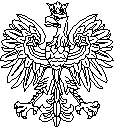 Państwowej Straży Pożarnej w Katowicach Wydział LogistykiWL.2370.12.2022